
Zazegaa’ zhiiwi-bakwezhigan!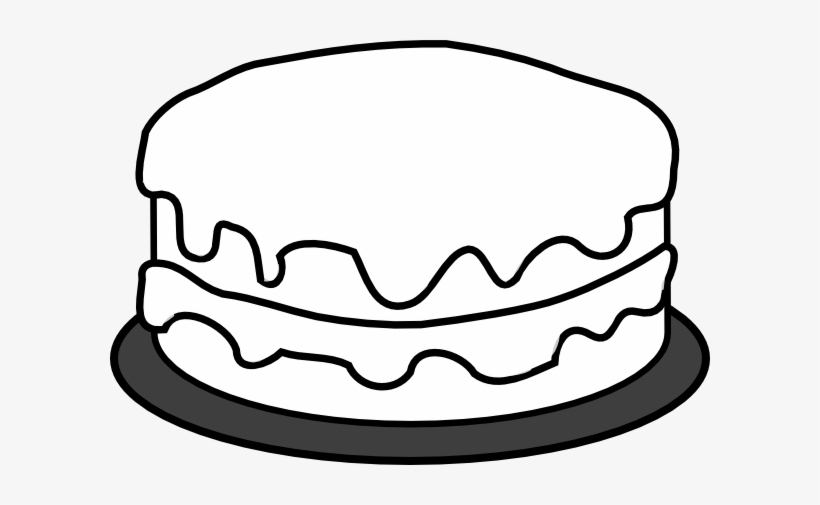 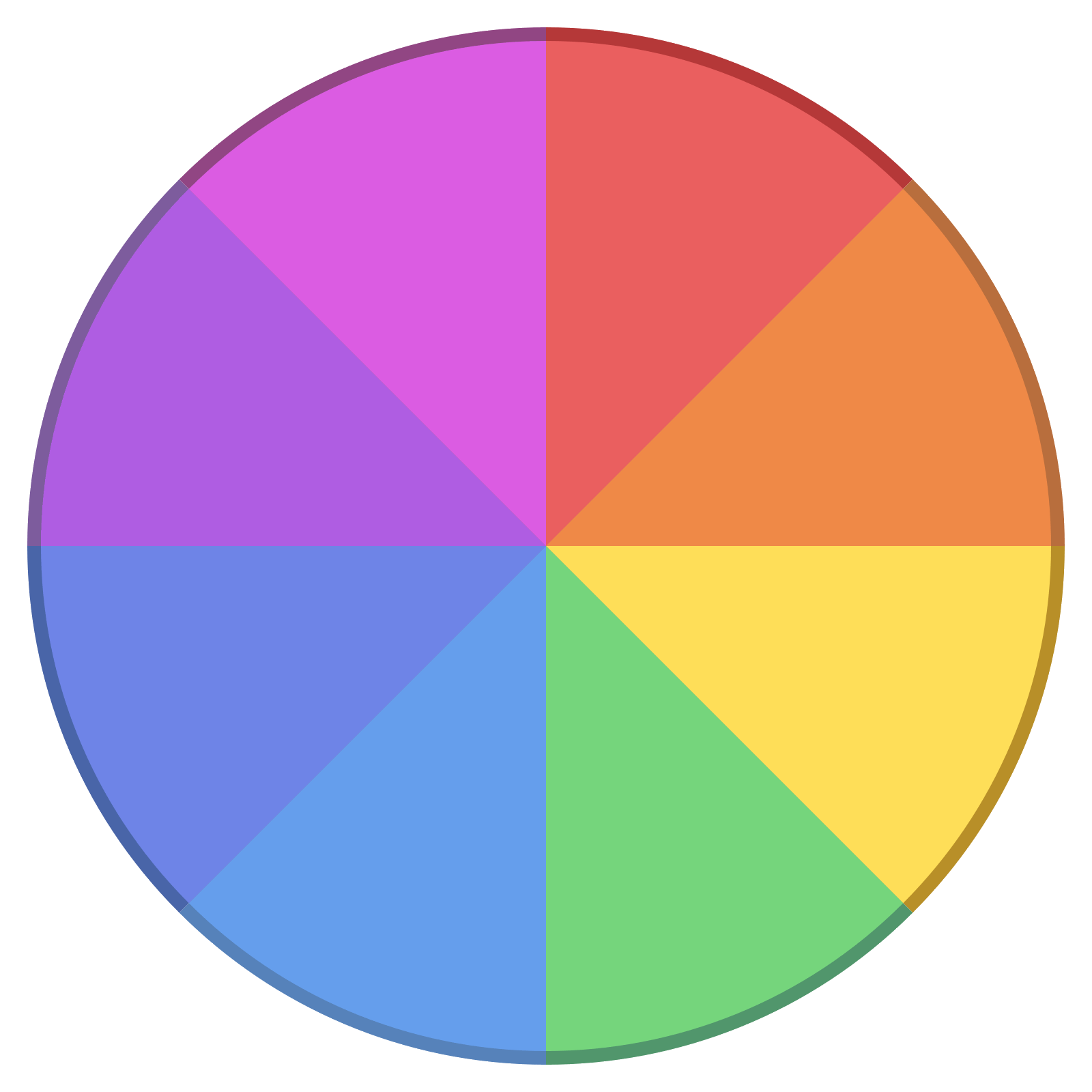 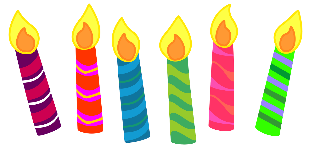 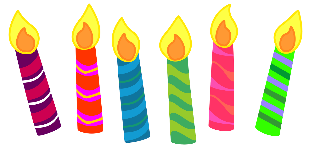 Zazegaa’ zhiiwi-bakwezhigan! Aabajitoon:Zazegaa’ zhiiwi-bakwezhigan! Aabajitoon:Zazegaa’ zhiiwi-bakwezhigan! Aabajitoon:Zazegaa’ zhiiwi-bakwezhigan! Aabajitoon:Zazegaa’ zhiiwi-bakwezhigan! Aabajitoon:Zazegaa’ zhiiwi-bakwezhigan! Aabajitoon:2niizhanangoonsag1bezhiganangoons3niswiniso-bajiishkaagin4niiwinniso-bajiishkaagin5naananwaawiyebii’iganan2niizhwaawiyebii’iganan1bezhigwaasakonenjiganens5naananwaasakonenjiganensanZazegaa’ zhiiwi-bakwezhigan! Aabajitoon:Zazegaa’ zhiiwi-bakwezhigan! Aabajitoon:Zazegaa’ zhiiwi-bakwezhigan! Aabajitoon:Zazegaa’ zhiiwi-bakwezhigan! Aabajitoon:Zazegaa’ zhiiwi-bakwezhigan! Aabajitoon:Zazegaa’ zhiiwi-bakwezhigan! Aabajitoon:4niiwinanangoonsag5naanananangoonsag2niizhniso-bajiishkaagin1bezhigniso-bajiishkaag1bezhigwaawiyebii’igan3niswiwaawiyebii’iganan3niswiwaasakonenjiganensan2niizhwaasakonenjiganensan